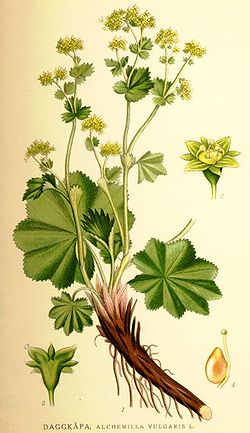 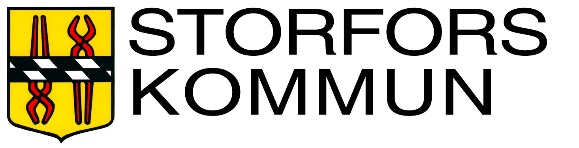 Fritidshemmet Daggkåpan, Bjurtjärns skolaBjurtjärns skola är en liten skola på landet. På skolan finns fritidshemmet Daggkåpan och i anslutning finns också förskolan Ängslyckan och ett stenkast bort förskolan Änglagård. Då många barn åker skolskjuts tidigt på morgonen erbjuder Bjurtjärns skola frukost till alla som vill. Vi har nära till naturen och använder oss av den under alla årstider. Skolan har skolskogen i närheten med bland annat bäck och grillplats. Vår skola ger närhet, gemenskap och trygghet, där varje elev blir sedd och var och en tillåts växa som den värdefulla människa man är. Vi vill att vårdnadshavare ska känna delaktighet i skolans verksamhet. Vår föräldraförening är en del i det här arbetet. Vi samarbetar på olika sätt runt våra elever. All personal möter alla elever då vi jobbar utifrån vår kompetens.Vår vision”Alla kommer med glädje till fritidshemmet Daggkåpan och känner lust att utforska och lära.”Vår värdegrundAlla har rätt att bli bemötta med hänsyn och respekt.Alla har rätt att känna sig trygga.Alla har rätt till kunskap utifrån sina egna förutsättningar.Alla har rätt att trivas och utveckla goda relationer.Alla har rätt till en lugn och stimulerande miljö.Vår pedagogiska plattformMaximal utveckling och stimulerande lärandeVarje elev har rätt till en verksamhet som utgår från de egna individuella behoven och som stimulerar till ständiga förbättringar i sitt lärande och sin utveckling.För att nå en hållbar utveckling pratar vi om vad vi kan bidra med, till exempel matsvinn och sopsortering.Vi leker ofta ute för att skapa rörelseglädje bland barnen då det idag är viktigt att tänka på, och framhäva vikten av, en god livsstil. Vår förhoppning är att vi får ha friska och glada barn i vår barngrupp som tycker om att röra på sig, som vill vara ute och som älskar att leka. Barnen ska få möjlighet att välja gymnastik minst en gång i veckan. De ska också få prova på olika vinter- respektive sommarsporter, till exempel längdåkning, skridskoåkning, friidrott och skogsaktiviteter, om de vill. Vi ska göra barnen uppmärksamma på vikten av att värna om sin hälsa genom god handhygien. Reellt inflytandeVarje elev har rätt till en verksamhet som arbetar målmedvetet för att elever och föräldrar ska ha god insyn i och inflytande över fritidshemmets verksamhet och utveckling, såväl som över elevens egen utveckling.Trygghet, ordning och arbetsroEnheten ska tillsammans med skolan ha egna regler för hur man skapar trygghet, arbetsro, ordning och trivsel samt se till att dessa efterlevs, för att därigenom ge eleverna en lustfylld, trygg och stimulerande arbetsmiljö. Eleverna ska ges förutsättningar att utveckla tilltro till sig själva samt sin förmåga att samarbeta och att hantera konflikter på ett konstruktivt sätt.Så här arbetar vi med vår pedagogiska plattformMaximal utveckling och stimulerande lärande På fritidsråden behöver vi uppmuntra eleverna att önska saker efter sina egna behov, lyssna på sig själva - vad vill/behöver jag.Vi pratar om vår arbetsmiljö, ljud, städning m.mVi samtalar om miljöns påverkan. Vad kan vi göra för att minska matsvinnet och hur det påverkar vår miljö. Vi använder oss av kompostpåsarna vi fått av tekniska.Reellt inflytande Fritidsråden gör att eleverna får inflytande i vår verksamhet, protokollen skickas hem till vårdnadshavarna i pappersform, så de får insyn i verksamheten. Vi behöver förbättra utvärderingen för att kunna avläsa hur arbetet fortskrider.  Åtgärder för ökad måluppfyllelse:Vi behöver förtydliga för vårdnadshavarna och eleverna varför vi gör olika saker.Vi behöver uppdatera frågeenkäten till vårdnadshavarna.Personalen behöver mer sammanhängande planeringstid inför utvärderingen.Personalen behöver planeringstid för att dokumentera verksamheten och synliggöra den för vårdnadshavarna.Personalen behöver planeringstid för att planera verksamheten.Personalen behöver planeringstid för att planera sina områden.Trygghet, ordning och arbetsroPå fritidsrådet upprättar vi tillsammans trivselregler för fritidshemmet, vi använder oss av skolans och fyller på med sådant vi tycker är viktiga regler för oss.Vi:Jobbar med Insidan ut materialet.Jobbar med hur vi är mot varandra.Jobbar med att alla har rätt till sina åsikter.Jobbar med vår arbetsmiljö, ljud.